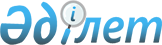 О внесении изменения в постановление Правительства Республики 
Казахстан от 14 марта 2006 года № 155 "Об утверждении Перечня регулируемых услуг (товаров, работ) субъектов естественных монополий"
					
			Утративший силу
			
			
		
					Постановление Правительства Республики Казахстан от 26 февраля 2013 года № 182. Утратило силу постановлением Правительства Республики Казахстан от 8 сентября 2015 года № 754      Сноска. Утратило силу постановлением Правительства РК от 08.09.2015 № 754 (вводится в действие со дня его первого официального опубликования).      Правительство Республики Казахстан ПОСТАНОВЛЯЕТ:



      1. Внести в постановление Правительства Республики Казахстан от 14 марта 2006 года № 155 «Об утверждении Перечня регулируемых услуг (товаров, работ) субъектов естественных монополий» (САПП Республики Казахстан, 2006 г., № 8, ст. 71) следующее изменение:



      в Перечне регулируемых услуг (товаров, работ) субъектов естественных монополий, утвержденном указанным постановлением:



      подпункт 2) пункта 10 изложить в следующей редакции:

      «2) пропуск присоединяющими операторами связи телефонного трафика с (на) оборудования (узлы доступа) присоединяемых операторов IP-телефонии (Интернет-телефония).».



      2. Настоящее постановление вводится в действие со дня первого официального опубликования.      Премьер-Министр

      Республики Казахстан                       С. Ахметов
					© 2012. РГП на ПХВ «Институт законодательства и правовой информации Республики Казахстан» Министерства юстиции Республики Казахстан
				